75-я годовщина Великой ПобедыМы с гордостью делимся с вами следующей подборкой – #стихиопобеде от наших талантливых подписчиков. Смотрите, оценивайте, вдохновляйтесь!
 Краевая детско-юношеская спортивная школа, г.Ставрополь (читает Богословская Ульяна): https://vk.cc/auB6yB
 Елизавета Васильева: https://vk.cc/auB8ob
 Светлана Букреева: https://vk.cc/auBaEg

Напоминаем, что ещё не поздно принять участие в акции! Если есть стихотворение о войне, которое вам хочется продекламировать, запишите чтение на видео и выложите у себя на странице c хештегом #стихиопобеде. Так ваше исполнение увидит больше людей, а также вы можете попасть в нашу следующую подборку. Давайте помнить вместе! 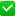 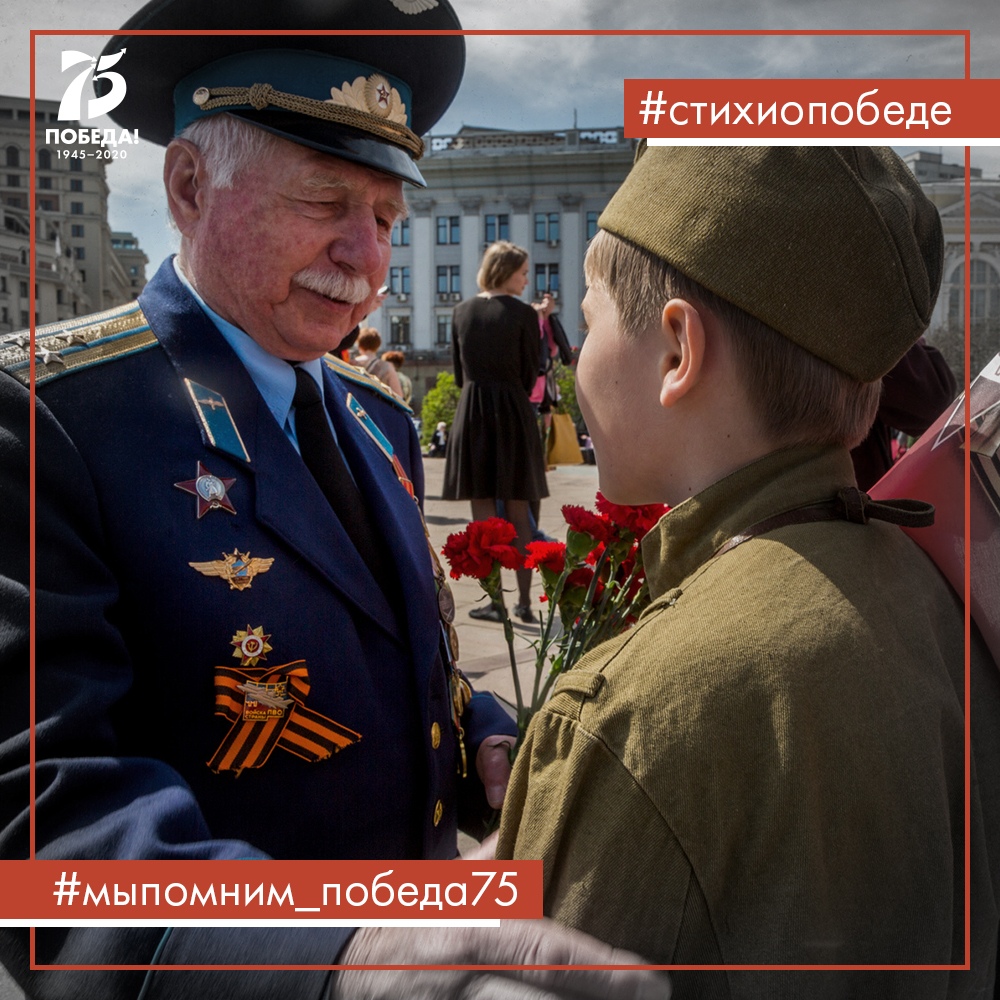 